   07  август 2018 й                              №  24                       07 августа  2018 г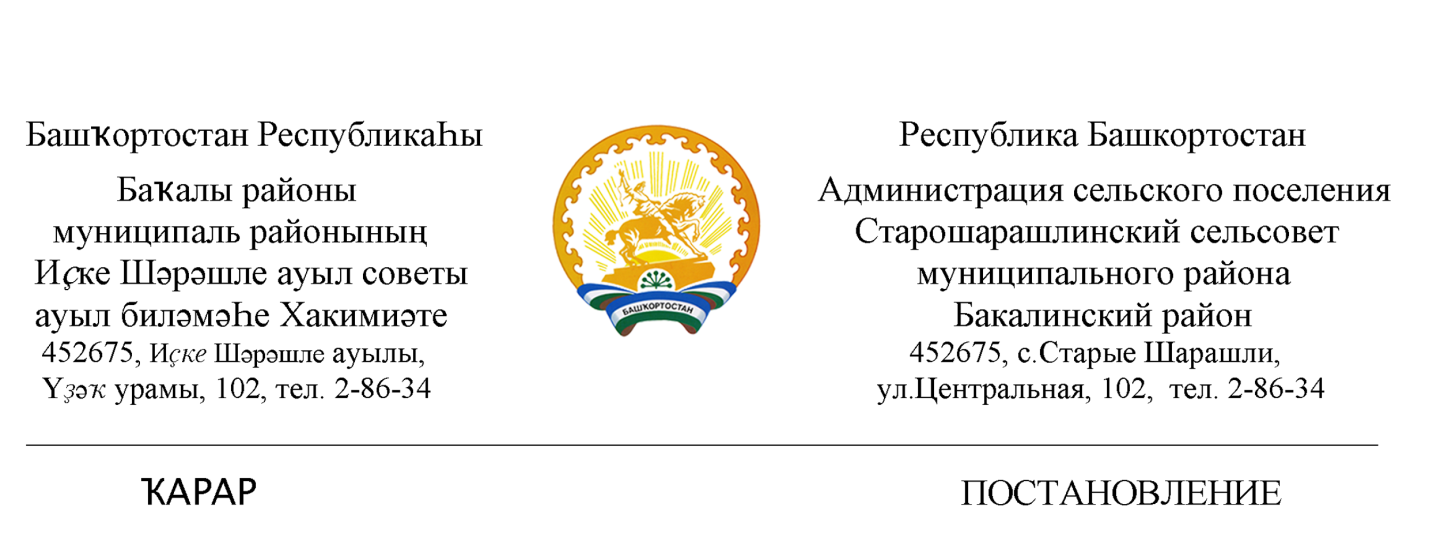 О проведении работ по выявлению и уничтожению     очагов дикорастущих растений, содержащие наркотические средства, и их незаконных посевов на территории сельского поселения Старошарашлинский сельсовет муниципального района  Бакалинский  район  Республики БашкортостанРуководствуясь распоряжением Правительства  Республики Башкортостан от 12 февраля 2018 года  № 106-р, статьей 14 Федерального закона от 06 октября 2003 года  «Об общих принципах организации местного самоуправления в Российской Федерации», статьей 3 Устава сельского поселения Старошарашлинский сельсовет муниципального района Бакалинский район Республики Башкортостан и  в целях дальнейшего улучшения санитарно-экологического  благополучия населенных пунктов,    повышения активности населения по выявлению и уничтожению     очагов дикорастущих растений, содержащие наркотические средства, и их незаконных посевов администрация сельского поселения Старошарашлинский сельсовет сельского поселения муниципального  района  Бакалинский район П О С Т А Н О В Л Я Е Т:Рекомендовать руководителям предприятий и организаций, а также населению о принятии мер, направленные на уничтожение дикорастущей конопли (мака) на территориях, ЛПХ и в близи (химическим) или путем скашивания. Следить и не допускать их прорастание (размножение) до конца лета. При необходимости просим оповещать администрацию сельского поселения и правоохранительные органы о случаях обнаружения очагов дикорастущих наркотических растениях или (каких либо посторонних незнакомых лиц) т.д.8 (34742) 2-86-34, ;            3. Разместить данное постановление на официальном сайте администрации и досках объявлений.Глава администрации сельского поселения Старошарашлинский  сельсовет муниципального районаБакалинский район Республики Башкортостан                                                        И.Я.Яппаров